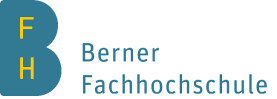 Introduction to Computer ScienceExercise 1Computer Science TermsExplain and categorize the following terms and assign it (if possible) to one or more of the following five topics operating system, hardware, software, and (local) network, or internet.  Give a brief explanation of the term.Your work equipmentFind out the following from your computer (laptop, notebook):What is your computers name, (not the login name)?What kind of operating system do you have? Which version? How much memory does your computer have?What is the screen resolution of your computer?How many processors does your computer have?How fast is/are your processor(s) (clock rate)?How many tasks are running on your computer at this moment? Which ones?How much memory do they occupy?TermTopic (Explanation)AuthenticationAuthorizationArchitecture (Hardware)Architecture (Software)ASCIIAsynchronous communicationBig DataBIOS BotBrowserCookieCPUDead LockDHCPDNS ServerDevice DriverDownloadDrop BoxEthernetFIFOFilesystemFirewallFreewareHTML / HTTPInterfaceInterruptIP address / MAC addressLANMemory (RAM)Multithreading / MultitaskingPathProtocol (TCP/IP)ProcessPublic Key CryptosystemRouterSchedulerShareShortcutSoftware DesignSoftware SpecificationSource CodeTimeoutThread (Thread-safe)Trojan/Virus/WormUNIX / LinuxUMLURLVirtual Server Virtual MemoryVPNXML / XML Schema / XPath…